WYKOŃCZENIE  OBUDOWY GRZEJNIKÓW NA PIĘTRZE W SALI RÓŻWEJ I NIEBIESKIEJ –SZT DOT. ZADANIE  I,  CZ. A-4,  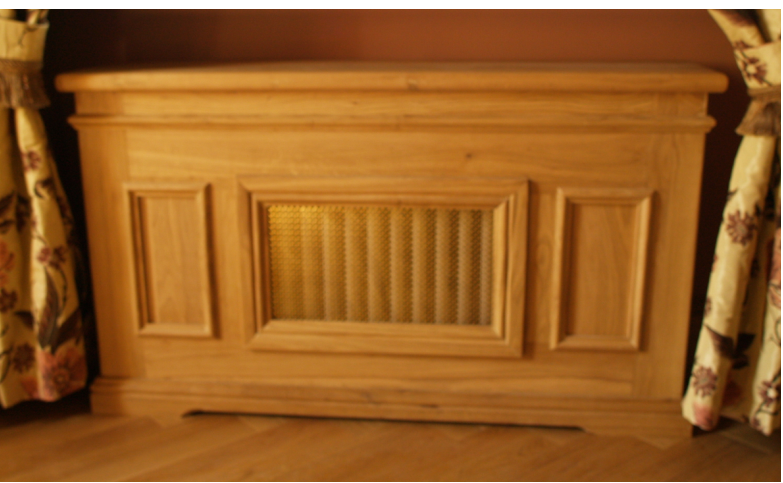  Istniejące drewniane obudowy  grzejników  z siatką mosiężną  w  salach kolorowych Różowej 
i Niebieskiej  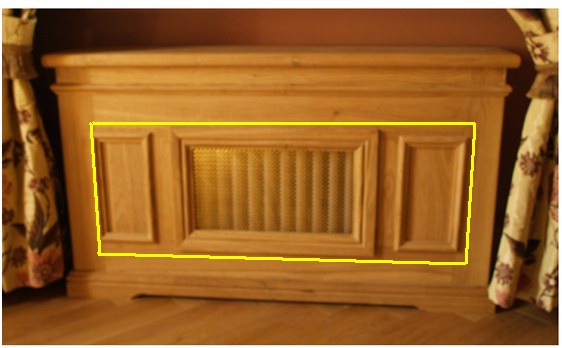 Kolorem żółtym zaznaczono  kształt otworu z siatką do wykonaniaWymiary osłon :około 126 x 72 wys. x 30 gł. – razem  6 szt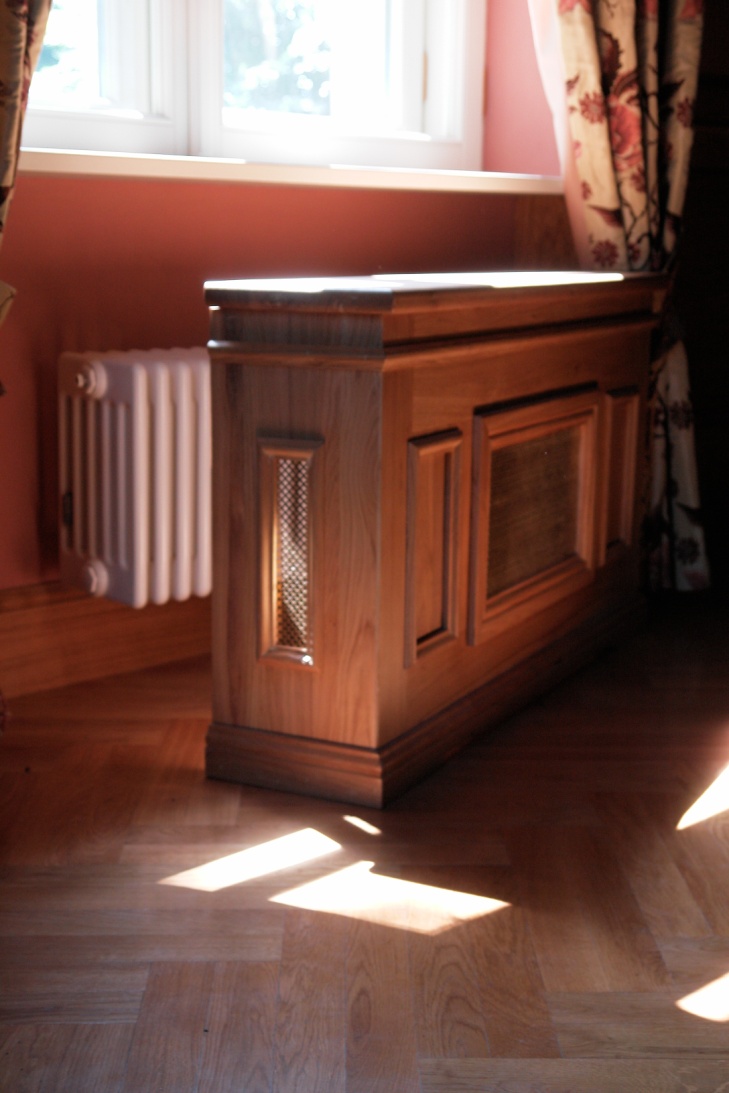 Wymiary blend podokiennych :  około szer. 187 x 75 -87 x 30 gł. Zakres prac do wykonania:Powiększyć otwór na froncie obudowy  z kratką mosiężną do wymiarów: 105 x 40 cm z ramką. Zastosować siatkę mosiężną – wzór koniczynka o drobnych oczkach ( wg istniejącej)Wykończyć  kratki listwą o profilu mniejszym  i węższym od istniejącej. Wykonać zgodnie z listwą zastosowaną – profilowana szer. ok. 4.5 cm,  w boazerii w Sali różowej i niebieskiej. Wymiary  bocznych ramek powiększyć do wymiarów: ok. szer. 14 cm x wys. 40 cm z ramkąDołożyć nóżki toczone spłaszczone  szer. ok. 10 cm po 4 szt do każdej wysłony i tym samym podnieść wysokość obudowy pod parapet zachowując szczelinę około 0,5 -1cm. Jeden parapet Zmienić kolor obudowy – zintegrować z kolorem stolarki okiennej, obudowy glifu okiennego – przemalować na RAL 1013.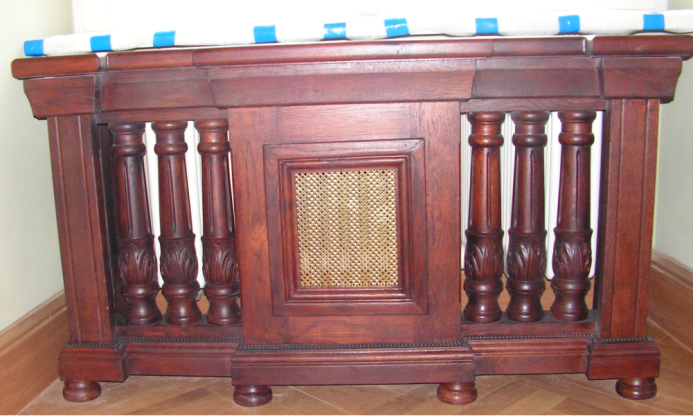 Istniejące tralkowe  obudowy  grzejników  z siatką mosiężną  w  Sali zielonej
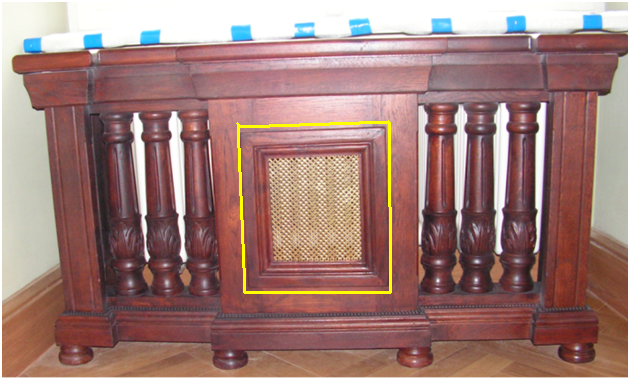 Kolorem żółtym zaznaczono  kształt otworu z siatką do wykonaniaWymiary osłon :około 133 x 75 wys. x 40 gł. – razem  3 sztZakres prac do wykonania:Powiększyć otwór na froncie obudowy  z kratką mosiężną do wymiarów:35,5x33 z ramką. Zastosować siatkę mosiężną – wzór koniczynka o drobnych oczkach ( wg istniejącej)Wykończyć  kratki listwą o profilu mniejszym  i węższym od istniejącej. Wykonać zgodnie z listwą zastosowaną – profilowana szer. ok. 4.5 cm,  w boazerii Zmienić istniejące nóżki na  nóżki toczone spłaszczone  szer. ok. 10 cm równe szerokości pilasterka,  po 6 szt do każdej wysłony. Wysokość obudowy dostosować pod parapet zachowując szczelinę około 0,5 -1cm. Podrzeźbić pilastry - wykonać głębsze kanelowanie Siatkę mosiężną spatynować ( przyciemnić)